留遊學H1N1疫情第4級國家注意事項料來源: H1N1新型流感中央流行疫情指揮中心
日期: 2009/6/9 指揮中心於今（6/9）日召開第11次會議，會議決議通過教育部所訂定之「留遊學H1N1疫情第4級國家注意事項」，以提供留遊學生及辦理交流互訪單位參考遵循，並同時取消5月22日發布之「因應暑期留遊學生出返國高峰期H1N1防治措施與注意事項」。
依據世界衛生組織最新統計，目前全球73個國家出現H1N1新型流感確定病例，病例數總計達25,288例。惟多國疫情均已趨緩，且多數病例為輕症患者，致死率並不如初期研判之高，因此教育部與外交部、疾病管制局研議訂定「留遊學H1N1疫情第4級國家注意事項」，按作業時程分出發前、飛航途中、國外期間、返國後等四個階段，詳如附件。
另外，教育部公布自即日起，全面恢復暑期留遊學等相關活動之辦理，惟應配合WHO建議，有症狀者延緩國際旅遊，且遵循各國防疫規定就醫。目前疫情風險仍以境外移入為主，指揮中心再次提醒旅外國人，請於回國前做好健康管理工作，以降低國內疫情風險。 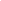 留遊學 H1N1疫情第4級國家注意事項教育部國際文教處98.06.09　　目前H1N1新型流感雖已蔓延七十餘國，但多國疫情均已趨緩，多數病例為輕症患者，且致死率並不如初期研判之高。因此，今日起全面恢復暑期留遊學等相關活動之辦理，惟應配合WHO建議，有症狀者延緩國際旅遊，且遵循各國防疫規定就醫。　　教育部同時取消5月22日與指揮中心會同發布之「因應暑期留遊學生出返國高峰期H1N1防治措施與注意事項」；並新訂定「留遊學H1N1疫情第4級國家注意事項」，供留遊學生及辦理交流互訪單位參考遵循，按作業時程分出發前、飛航途中、國外期間、返國後等四個階段：(一)        出發前：1.        應變小組：各級學校應掌握學生在國外動向資訊，並成立應變小組與訂定相關配套機制，以為因應。2.        舉辦行前說明會：包括(1)疫情分析：至疾管局網站（http://www.cdc.gov.tw）瞭解前往地區之最新疫情狀況。(2)防疫用品：攜帶乾洗手、口罩。(3)衛教宣導：注意個人衛生，養成勤洗手、熟食的習慣。3.        可至旅遊醫學門診諮詢（旅遊醫學門診醫院名單詳如附件1）。4.        駐外館處聯繫資料：提供學生我駐外館處聯繫資料(可至外交部網站（http://www.mofa.gov.tw)或洽外交部領事事務局（http://www.boca.gov.tw)索取中華民國駐外館處緊急聯絡電話暨通訊錄）與教育部駐外文化組疫情專線手機(如附件2)，俾利提供即時之協助。(二)        飛航途中：1.    配戴口罩：飛航途中如果出現類流感症狀，請配戴口罩，並通報機組人員協助座位安排。2.    入境通報：倘團員於旅途中有相關健康問題，領隊應於返國入境時向疾管局檢疫官通報，並協助接受相關檢疫作為。(三)        國外期間：1.    邊境檢疫：配合國外各項防疫措施並遵守各國邊境檢疫規定。2.    行程安排：領隊安排行程時，應避開人群聚集或空氣不流通處所。3.    當地就醫：留遊學生如有類流感症狀或呼吸道症狀或身體不適，應儘速於當地就醫。4.    遇急難時：儘速撥打我國駐外館處緊急聯絡電話，或聯繫「外交部緊急聯絡中心」旅外國人急難服務專線電話（0800-085-095）（國內免付費，海外需付費請撥當地國國際碼＋886-880-085-095）另有旅外國人急難救助全球免付費專線電話800-0885-0885，因電信技術問題，目前暫僅適用22個國家或地區，撥話方式詳如附件3。5.    病例即時通報：海外留遊學生若有H1N1疑似病例或確定病例請主動通報我駐外館處與國內學校，或我駐外館處獲知海外留遊學生感染H1N1，立即通報疾管局專線電話1922，以減少境外移入病例。6.    健康管理：疫情第四級以上國家如墨西哥、美、加等三國之留遊學生，國外停留期間作好健康管理，或由帶隊老師或訪問學校指導老師協助防護。(四)        返國後：1.    返國入境機場：配合疾管局檢疫相關作為。2.    入境7日內：如出現發燒、喉嚨痛等疑似傳染病症狀，請帶口罩做好預防措施，並儘速就醫，且主動告知醫師相關旅遊史、接觸史。 附件一 旅遊醫學門診醫院名單 附件二 醫院名稱地址電話行政院衛生署基隆醫院基隆市信二路268號02-24292525轉5618財團法人馬偕紀念醫院臺北院區台北市中山區中山北路二段92號02-25433535轉2131國立臺灣大學醫學院附設醫院台北市中正區常德街1號02-23123456轉67614壢新醫院桃園國際機場醫療中心診所桃園縣大園鄉航站南路15號（桃園機場第一航廈出境大廳B1北側）03-3983456 行政院衛生署新竹醫院新竹市經國路一段442巷25號03-5326151轉4006行政院衛生署台中醫院台中市三民路一段199號04-22294411轉2151、2150、3156童綜合醫院梧棲院區台中縣中棲路一段699號04-26581919轉4000國立成功大學醫學院附設醫院台南市勝利路138號06-2353535轉2270高雄市立小港醫院高雄市小港區山明路482號07-8036783轉3436、3205高雄市立聯合醫院美術館院區高雄市鼓山區中華一路976號07-5552565轉2142行政院衛生署花蓮醫院花蓮縣花蓮市中正路600號03-8358141轉3151、3152、3118、3119單位名稱疫情手機駐美國文化組 (002-1)202-297-9436駐紐約文化組(002-1)646-369-6637駐波士頓文化組(002-1)617-513-2887駐芝加哥文化組(002-1)312-330-8134駐休士頓文化組(002-1)832-605-2888駐舊金山文化組(002-1)415-816-2589駐洛杉磯文化組(002-1)626-383-3585駐加拿大文化組(002-1)613-850-6696駐溫哥華文化組002-1-604-9619860(002-1)002-1-604-3076598駐巴拉圭文參處(002 595)971-106-800971-710-001駐法國文化組<td style="border-right: windowtex 